Medienmitteilung Das Tierheim an der Birs öffnet seine Türen Basel, im August 2023 – Die Stiftung TBB Schweiz lädt am Samstag, 9. September 2023, 10.00 bis 16.30 Uhr, zum Tag der offenen Tür ein. Im Tierheim an der Birs erwartet die Besucherinnen und Besucher ein vielfältiges Programm mit verschiedenen Attraktionen sowie Verpflegungs- und Einkaufsmöglichkeiten.Da es der Stiftung äusserst wichtig ist, die breite Bevölkerung über ihre gemeinnützigen Aufgaben zu informieren sowie einen Einblick in den Tierheimalltag und die Tierhaltung zu gewähren, führt sie nach vierjähriger Pause wieder einen Tag der offenen Tür durch. Sämtliche Einnahmen der Veranstaltung kommen selbstverständlich den Schützlingen im Tierheim zugute.Highlights für Klein und GrossFadenziehen, Kinderschminken und Ballontiere sorgen bei den jungen Besuchern für strahlende Gesichter. Beim Glücksrad bekommen auch die Grossen ihre Chance, und das Duo «the 2 of us» übernimmt die musikalische Unterhaltung. Bei einem Wettbewerb kann man sein tierisches Wissen unter Beweis stellen und tolle Preise gewinnen. Verpflegung und MarktständeDank verschiedener kulinarischer Angebote bleibt niemand hungrig. An den Marktständen können Vogel- und Igelhäuser, Schnüffelteppiche, Insektenhotels und Holzspielzeuge für Vierbeiner gekauft werden. Kompetente AuskünfteVon den Tierschutzbeauftragten über die Tierpflegenden, die Hundecoiffeuse und Tierphysiotherapeutin bis zur Leiterin des Jugendtierschutzclubs – während des ganzen Tages steht das Personal der Stiftung TBB Schweiz für Informationen zur Verfügung. Bitte beachten: Am Tag der offenen Tür werden keine Interessentengespräche oder Tiervermittlungen durchgeführt.AnreiseDer Anlass findet im Tierheim an der Birs an der Birsfelderstrasse 45 in Basel statt. Vor Ort sind keine Parkplätze vorhanden; für den Besuch werden die öffentlichen Verkehrsmittel empfohlen (Station «Breite», Tram 3, Busse 36, 80, 81).Anzahl Wörter 249, Anzahl Zeichen (inkl. Leerzeichen) 1‘845Links:Füllerinserate https://tbb.canto.de/v/medienBilderarchiv https://tbb.canto.de/v/medienTBB-Newsletter https://www.tbb.ch/de/NewsletterFür weitere Informationen:Stiftung TBB SchweizStefanie Schaad Kommunikation & Fundraising 061 378 78 49stefanie.schaad@tbb.chwww.tbb.ch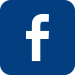 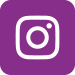 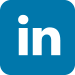 